 donne lecture du rapport suivant :Chers collègues,Suivant la délibération n° D2021-11-6-17 du 18 novembre 2021 fixant les tarifs de la redevance incitative applicables en 2022 sur le territoire de la commune de Souleuvre-en-Bocage, comme suit :Il est demandé au conseil communautaire de maintenir les conditions de facturation suivantes également pour 2022 ; omises dans la délibération susvisée :Facture adressée au propriétaire de l’habitation,Deux appels à payer avec des dates de référence par rapport à l’occupation du logement fixées au 1er janvier et 1er juillet de chaque année,Premier appel établi de façon forfaitaire pour chaque foyer sur la base de 50% du coût de la part fixe correspondant à la fourniture de sacs de 50 litres soit 77 € (154 € / 2)Second appel correspondant au solde de la part fixe choisie par chaque foyer augmenté, le cas échéant, du coût lié au retrait en commune de rouleaux supplémentaires ; ces informations étant consignées dans un registre propre à chaque commune déléguée de Souleuvre-en-Bocage,Possibilité, pour les foyers qui le souhaitent, de venir retirer des rouleaux de sacs supplémentaires d’une contenance différente de celle choisie pour leur dotation de base,Chaque foyer, artisan, commerçant, entrepreneur occupant une habitation ou un local non considéré comme vacant sera redevable a minima de la part fixe correspondant à la fourniture de sacs de 30 litres.Arrêté en séance les jour, mois et an susdits Au registre suivent les signatures.Le Président,M. Marc ANDREU SABATER#signature#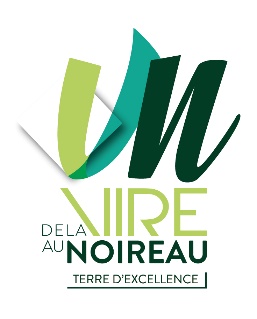 Nombre de membres en exercice : 61 Nombre de membres présents : 48Nombre de membres ayant 
donné pouvoir : 6Nombre de membres excusés : 4Nombre de membres absents : 3 Date de convocation : 21 janvier 2022Acte rendu exécutoire après visa du contrôle de légalité le :et affichage le :REPUBLIQUE FRANCAISEDEPARTEMENT DU CALVADOSCOMMUNAUTE DE COMMUNES INTERCOM DE LA VIRE AU NOIREAUDélibérationsConseil CommunautaireSéance du Jeudi 27 Janvier 2022 L’an 2022, le 27 janvier à 20h30, le conseil communautaire de l’Intercom de la Vire au Noireau s’est réuni en salle municipale du Vaudeville à Vire, lieu choisi afin de pouvoir respecter les préconisations sanitaires liées à la pandémie de la Covid-19, sous la présidence de M. Marc ANDREU SABATER, Président. Les convocations individuelles et l’ordre du jour ont été transmis par mail et par courrier aux conseillers communautaires le 21 janvier 2022.La convocation et l’ordre du jour ont été affichés sur le site internet et au siège de l’Intercom de la Vire au Noireau le 
21 janvier 2022.M. Corentin GOETHALS a été nommé secrétaire de séance  conformément aux dispositions de l’article L.2121-15 du CGCT applicable à l’EPCI en vertu de l’article L. 5211-1 du CGCT.Objet : Tarifs 2022 de la redevance incitative sur la commune de Souleuvre-en-Bocage –  Complément à la délibération du 18 novembre 2021Objet : Tarifs 2022 de la redevance incitative sur la commune de Souleuvre-en-Bocage –  Complément à la délibération du 18 novembre 2021Noms des ConseillersPrésentsExcusésExcusésExcusésAbsentsNoms des ConseillersPrésents* Représenté(e) par :                           (en vertu de l’article 
L5211-6)*A donné pouvoir à : (article L. 2121-20, applicable en vertu de l’article L. 5211-1 du CGCT)  N'étant ni représenté par un suppléant et/ou n'ayant pas donné pouvoirAbsentsCONDE-EN-NORMANDIECONDE-EN-NORMANDIECONDE-EN-NORMANDIECONDE-EN-NORMANDIECONDE-EN-NORMANDIECONDE-EN-NORMANDIEM. Xavier ANCKAERTXMme Nathalie BOUILLARD X : M. Pascal DALIGAULTMme Catherine CAILLYX : Mme Valérie DESQUESNEM. Pascal DALIGAULT XM. Sylvain DELANGEXMme Valérie DESQUESNE XM. Jean ELISABETH XMme Najat LEMERAY XLA VILLETTELA VILLETTELA VILLETTELA VILLETTELA VILLETTELA VILLETTEM. Daniel BREARDX : M. Arnaud BREARDPERIGNYPERIGNYPERIGNYPERIGNYPERIGNYPERIGNYM. Jean-Christophe MEUNIERXNoms des ConseillersPrésentsExcusésExcusésExcusésAbsentsNoms des ConseillersPrésents* Représenté(e) par :                           (en vertu de l’article 
L5211-6)*A donné pouvoir à : (article L. 2121-20, applicable en vertu de l’article L. 5211-1 du CGCT)  N'étant ni représenté par un suppléant et/ou n'ayant pas donné pouvoirAbsentsPONTECOULANTPONTECOULANTPONTECOULANTPONTECOULANTPONTECOULANTPONTECOULANTM. Jean-Pierre MOURICEXSAINT-DENIS-DE-MERESAINT-DENIS-DE-MERESAINT-DENIS-DE-MERESAINT-DENIS-DE-MERESAINT-DENIS-DE-MERESAINT-DENIS-DE-MEREM. Manuel MACHADOXTERRES-DE-DRUANCETERRES-DE-DRUANCETERRES-DE-DRUANCETERRES-DE-DRUANCETERRES-DE-DRUANCETERRES-DE-DRUANCEM. Jean TURMEL XBEAUMESNILBEAUMESNILBEAUMESNILBEAUMESNILBEAUMESNILBEAUMESNILM. Gilles PORQUETXCAMPAGNOLLESCAMPAGNOLLESCAMPAGNOLLESCAMPAGNOLLESCAMPAGNOLLESCAMPAGNOLLESMme Catherine GOURNEY LECONTE XLANDELLES-ET-COUPIGNYLANDELLES-ET-COUPIGNYLANDELLES-ET-COUPIGNYLANDELLES-ET-COUPIGNYLANDELLES-ET-COUPIGNYLANDELLES-ET-COUPIGNYM. Denis JOUAULT XLE MESNIL-ROBERTLE MESNIL-ROBERTLE MESNIL-ROBERTLE MESNIL-ROBERTLE MESNIL-ROBERTLE MESNIL-ROBERTM. Jean-Claude RUAULTXNOUES-DE-SIENNENOUES-DE-SIENNENOUES-DE-SIENNENOUES-DE-SIENNENOUES-DE-SIENNENOUES-DE-SIENNEMme Coraline BRISON- VALOGNESXM. Olivier JEANNEAUXMme Colette JOUAULT XMme Bernadette LEROYXM. Georges RAVENELXPONT-BELLANGERPONT-BELLANGERPONT-BELLANGERPONT-BELLANGERPONT-BELLANGERPONT-BELLANGERM. Christian MARIETTEX : M. Denis JOUAULTSAINT-AUBIN-DES-BOISSAINT-AUBIN-DES-BOISSAINT-AUBIN-DES-BOISSAINT-AUBIN-DES-BOISSAINT-AUBIN-DES-BOISSAINT-AUBIN-DES-BOISM. Maurice ANNEXSAINTE-MARIE-OUTRE-L'EAUSAINTE-MARIE-OUTRE-L'EAUSAINTE-MARIE-OUTRE-L'EAUSAINTE-MARIE-OUTRE-L'EAUSAINTE-MARIE-OUTRE-L'EAUSAINTE-MARIE-OUTRE-L'EAUMme Catherine GARNIERXSOULEUVRE-EN-BOCAGESOULEUVRE-EN-BOCAGESOULEUVRE-EN-BOCAGESOULEUVRE-EN-BOCAGESOULEUVRE-EN-BOCAGESOULEUVRE-EN-BOCAGEMme Annick ALLAINXM. Alain DECLOMESNILXM. Régis DELIQUAIREXM. Didier DUCHEMINXM. Marc GUILLAUMINXM. Francis HERMONXMme Marie-Line LEVALLOISXM. Eric MARTINXMme Natacha MASSIEUXMme Sandrine SAMSONXMme Cyndi THOMASX : M. Eric MARTINNoms des ConseillersPrésentsExcusésExcusésExcusésAbsentsNoms des ConseillersPrésents* Représenté(e) par :                           (en vertu de l’article 
L5211-6)*A donné pouvoir à : (article L. 2121-20, applicable en vertu de l’article L. 5211-1 du CGCT)  N'étant ni représenté par un suppléant et/ou n'ayant pas donné pouvoirAbsentsVALDALLIEREVALDALLIEREVALDALLIEREVALDALLIEREVALDALLIEREVALDALLIEREM. Jean-Paul ANGENEAUXM. Frédéric BROGNIART XMme Caroline CHANU XMme Marie-Françoise DAUPRATXM. Gilles FAUCONXMme Brigitte MENNIERXMme Sabrina SCOLAXVIRE NORMANDIEVIRE NORMANDIEVIRE NORMANDIEVIRE NORMANDIEVIRE NORMANDIEVIRE NORMANDIEM. Marc ANDREU SABATERXMme Marie-Noëlle BALLEXM. Lucien BAZINXMme Marie-Ange CORDIERX : M. Corentin GOETHALSM. Serge COUASNONXMme Nicole DESMOTTESXMme Sylvie GELEZXM. Corentin GOETHALSXMme Catherine MADELAINEXM. Gilles MALOISELXM. Pascal MARTINX : M. Serge COUASNONM. Gérard MARYXMme Marie-Odile MORELXMme Valérie OLLIVIERXM. Régis PICOTXMme Jane PIGAULTXMme Annie ROSSIXM. Guy VELANYXTOTAL471643Nombre de Membres en exerciceNombre de Membres en exercice61616161Nombre de conseillers présentsNombre de conseillers présents48484848QuorumEn raison de la période de crise sanitaire liée à la pandémie de la COVID-19, le quorum est fixé à un tiers des membres en exercice présents (article 2 de l'Ordonnance n°2020-391 du 1er avril 2020 IV de l'article 6 de la Loi n°2020-1379 du 14 novembre 2020V de l'article 10 de la Loi n°2021-1465 du 10 novembre 2021) QuorumEn raison de la période de crise sanitaire liée à la pandémie de la COVID-19, le quorum est fixé à un tiers des membres en exercice présents (article 2 de l'Ordonnance n°2020-391 du 1er avril 2020 IV de l'article 6 de la Loi n°2020-1379 du 14 novembre 2020V de l'article 10 de la Loi n°2021-1465 du 10 novembre 2021) 21212121Nombre de votants 
(conseillers présents + pouvoirs*)
*En raison de la période de crise sanitaire liée à la pandémie de la COVID-19, et jusqu'à la fin de l'état d'urgence sanitaire, un conseiller peut-être porteur de deux pouvoirs
(article 2 de l'Ordonnance n°2020-391 du 1er avril 2020 
IV de l'article 6 de la Loi n°2020-1379 du 14 novembre 2020
V de l'article 10 de la Loi n°2021-1465 du 10 novembre 2021)  Nombre de votants 
(conseillers présents + pouvoirs*)
*En raison de la période de crise sanitaire liée à la pandémie de la COVID-19, et jusqu'à la fin de l'état d'urgence sanitaire, un conseiller peut-être porteur de deux pouvoirs
(article 2 de l'Ordonnance n°2020-391 du 1er avril 2020 
IV de l'article 6 de la Loi n°2020-1379 du 14 novembre 2020
V de l'article 10 de la Loi n°2021-1465 du 10 novembre 2021)  54545454Tarifs 2022Tarif 2022Tarif 2022pour mémoire 2021part fixepour mémoire 2021part variablepart variable au kgpour mémoire 20215 premiers rouleaux de 10 sacspour mémoire 2021le rouleau de 10 sacs supplémentairespart variable au kgsacs de 30 litres 129,00 € 135,00 € 6,30 € 6,60 € sacs de 50  litres 147,00 € 154,00 € 9,80 € 10,30 € sacs de 100 litres 190,00 € 199,00 € 18,50 € 19,50 € redevance pour les socio-professionnels (par convention)98,00 € 103,00 € 0,19 €/kg 0,20 €/kgVOTEVote ordinaire à main levée : Vote ordinaire à main levée : Vote ordinaire à main levée : Vote ordinaire à main levée : Vote ordinaire à main levée : Vote ordinaire à main levée : Pour :54Contre :0Abstentions :0        Adopté à la majorité               Adopté à l’unanimité             Non adopté        Adopté à la majorité               Adopté à l’unanimité             Non adopté        Adopté à la majorité               Adopté à l’unanimité             Non adopté        Adopté à la majorité               Adopté à l’unanimité             Non adopté        Adopté à la majorité               Adopté à l’unanimité             Non adopté        Adopté à la majorité               Adopté à l’unanimité             Non adopté